RENCANA PENDIRIAN USAHA BUDIDAYA IKAN GURAMI“EMPANG GURAMI” DI PURWAKARTA, JAWA BARATOleh:				NAMA : Michael Dermawan 				NIM	  : 70150020RENCANA BISNISDiajukan sebagai salah satu syaratuntuk memperoleh gelar Sarjana Administrasi BisnisProgram Studi Administrasi BisnisKonsentrasi Bisnis Internasional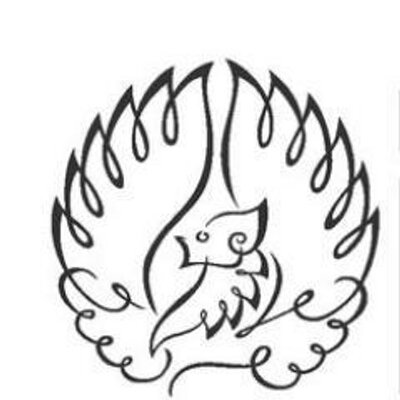 INSTITUT BISNIS DAN INFORMATIKA KWIK KIAN GIEJAKARTAAGUSTUS 2019